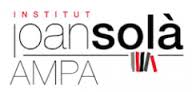 PRIMERA FESTA DE l’AMPA JOAN SOLÀBenvolgudes famílies, us volem convidar a la Festa que estem organitzant l’Ampa per tota la família pel  proper 18 de maig. L’activitat es desenvoluparà durant la tarda en les instal·lacions del Waps de Torrefarrera i acabarà amb un sopar. QUÉ FAREM?La jornada s’iniciarà a les 17.00 h. i durant la tarda es  formaran grups de pares/mares i grups d’alumnes que podran participar  en les activitats següents:Iniciació al pàdel ( 17:00 h.)    Americana de pàdel                                       Maqueu amb una creu les activitats en les quals voleu participarZumba                                                               si hi ha mes d’un membre de la família que vol participar poseu més creus.CyclingEn acabar aquestes activitats farem l’entrega de premis dels diferents tornejos i es lliurà el premi del Concurs del Logo de L’Ampa que s’ha fet a l’institut. En finalitzar aquest acte farem el sopar de germanor a les mateixes instal·lacions a les 21:00h.Es podrà assistir únicament al sopar si així ho considereu. L’important és crear punts de trobada en els que puguem interactuar les famílies. Animeu-vos!!!COM APUNTAR-NOS?Ompliu el  full de participació i autorització paterna que s’adjunta i el depositeu a la bústia de l’Ampa  que hi ha a l’entrada del institut ( el de la dreta) o bé escanegeu-lo i envieu-lo a: ampainstitut.torrefarrera@gmail.com.                                     Socis                                                      No socis                                   Adults: 10€                                         Adults: 18€                                  Alumnes:  gratuït                               Alumnes:8€Forma de pagament: Web http://ampajoansola.cat  de l’Ampa-Socis-Pagament On line-Seleccionar I Festa de L’Ampa. El resguard del pagament serà el tiquet que us donarà accés al sopar.Atentament, Junta de l’AMPA Joan SolaData límit d’inscripció i pagament del sopar: 10 de maig de 2019FAMÍLIA ................................................................................. NONBRE DE PARTICIPANTS:  ADULTS.........ALUMNES..........AUTORITZACIÓ.(només si no assisteixen els pares del menor)En/Na...............................................................amb DNI ......................tutor legal de En/Na..........................................................., autoritzo a assistir a la  I FESTA DE L’AMPA DE l’INSTITUT JOAN SOLA del proper 18 de maig de 2019.Signatura.                                                                                           Torrefarrera,           de               de 2019